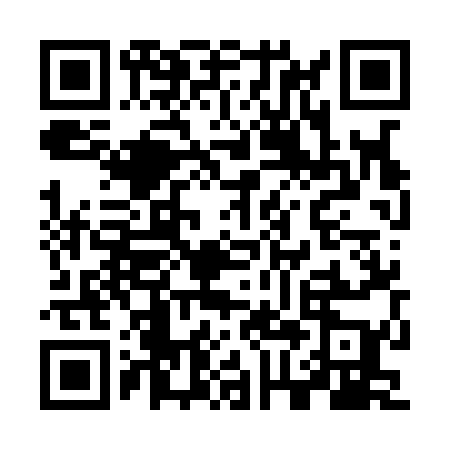 Ramadan times for Notyst Maly, PolandMon 11 Mar 2024 - Wed 10 Apr 2024High Latitude Method: Angle Based RulePrayer Calculation Method: Muslim World LeagueAsar Calculation Method: HanafiPrayer times provided by https://www.salahtimes.comDateDayFajrSuhurSunriseDhuhrAsrIftarMaghribIsha11Mon4:004:005:5811:443:335:315:317:2312Tue3:573:575:5511:443:345:335:337:2513Wed3:543:545:5311:443:365:355:357:2714Thu3:523:525:5111:433:385:375:377:2915Fri3:493:495:4811:433:395:395:397:3116Sat3:463:465:4611:433:415:415:417:3317Sun3:433:435:4311:423:425:435:437:3518Mon3:413:415:4111:423:445:455:457:3719Tue3:383:385:3811:423:455:465:467:4020Wed3:353:355:3611:423:475:485:487:4221Thu3:323:325:3311:413:485:505:507:4422Fri3:293:295:3111:413:505:525:527:4623Sat3:263:265:2811:413:515:545:547:4924Sun3:243:245:2611:403:535:565:567:5125Mon3:213:215:2411:403:545:585:587:5326Tue3:183:185:2111:403:566:006:007:5527Wed3:153:155:1911:393:576:016:017:5828Thu3:123:125:1611:393:586:036:038:0029Fri3:093:095:1411:394:006:056:058:0330Sat3:053:055:1111:394:016:076:078:0531Sun4:024:026:0912:385:037:097:099:071Mon3:593:596:0612:385:047:117:119:102Tue3:563:566:0412:385:057:137:139:123Wed3:533:536:0112:375:077:147:149:154Thu3:503:505:5912:375:087:167:169:175Fri3:463:465:5712:375:097:187:189:206Sat3:433:435:5412:375:117:207:209:237Sun3:403:405:5212:365:127:227:229:258Mon3:363:365:4912:365:137:247:249:289Tue3:333:335:4712:365:157:267:269:3110Wed3:303:305:4512:355:167:277:279:34